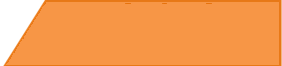 To join our research group on TELEGRAM, please click on the links - https://bit.ly/3Ah8Kcq  and https://bit.ly/3QTm1Pv       72.15.54ADANIPORTSN/ANote- Executed on 03rd Feb 2023. Bulk Deal Buy/Sell done by fund house is considered.Arihant is Forbes Asia’s ‘200 Best under a $Billion’ Company ‘Best Emerging Commodities Broker’ awarded by UTV BloombergArihant Capital Markets Ltd#1011 Solitaire Corporate Park Building No.10 1st FloorAndheri Ghatkopar Link Road Chakala Andheri (E) Mumbai-400093T. 022-42254800. Fax: 022-42254880www.arihantcapital.comSource: BSE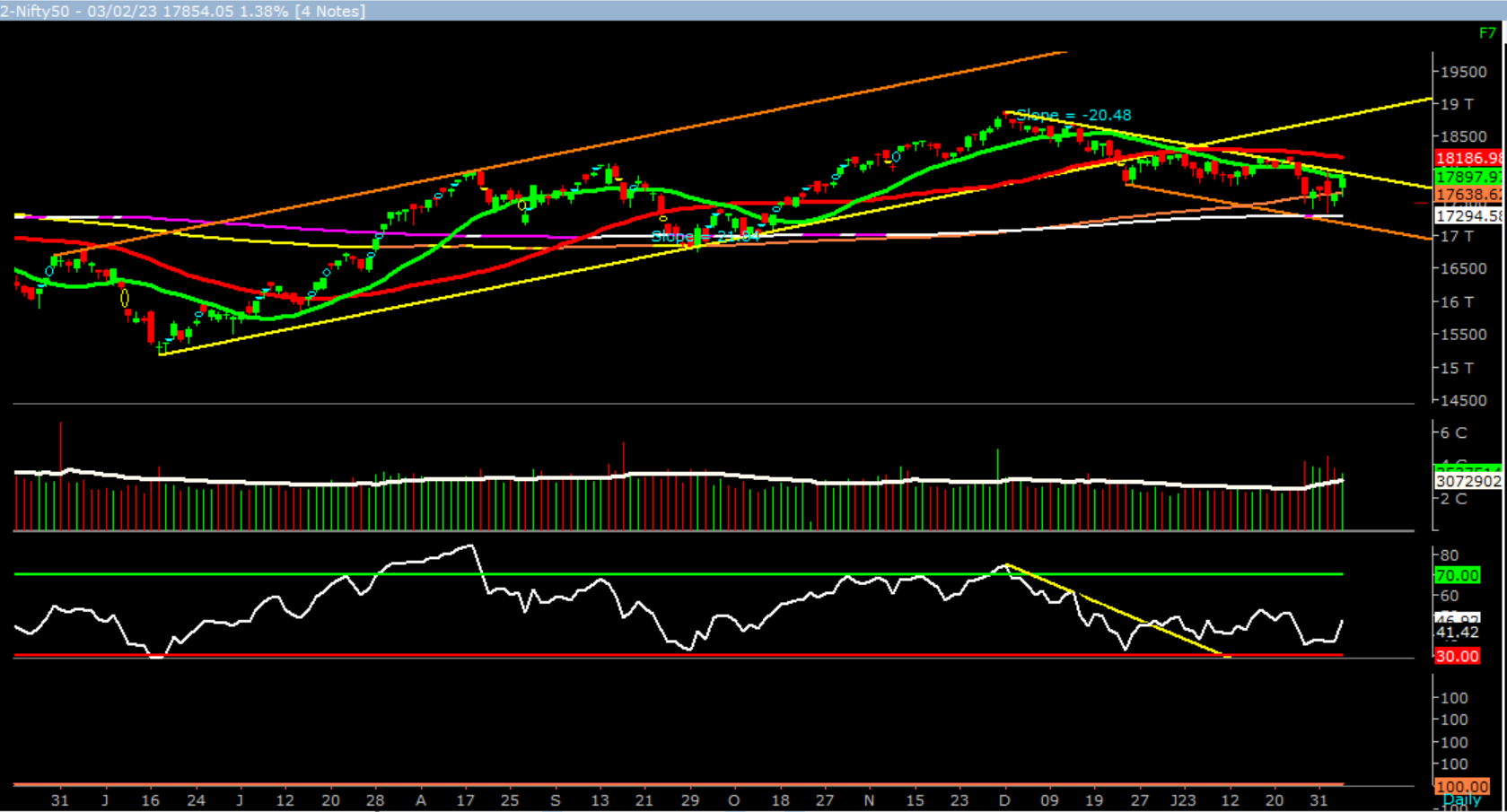 Nifty, opened higher initially traded with negative bias but witness upside momentum in the latter half of the session to close in red. On the daily chart, we are observing that prices have formed bull candle and have tested the upper trendline of the falling channel (shown above in the graph). This suggests that upside momentum is likely to continue. In coming trading session if nifty trades above 17870 level then it may test 17980 – 18060 levels. On the downside, 17750 – 17640 levels may act as support for the day.We still maintain our stance that trend remains down and pullback rally, if any is likely to attract selling pressure. Hence, cautious approach at current level should be adopted. Guru Call: From the expert’s desk Guru Call: From the expert’s desk Guru Call: From the expert’s desk Guru Call: From the expert’s desk Guru Call: From the expert’s desk CompanyReco DateReco Price (Buy on dips)High till dateReturn%Adani Power20-Apr-2223534546.6%Adani Wilmar Ltd20-Apr-2266887831.5%Aditya Birla Capital Ltd13-Aug-2112413912.5%Aditya Birla Fashion and Retail Ltd8-Feb-2116432295.9%Apcotex Industries Limited13-Aug-2134367998.0%Asian Paints Ltd.30-Mar-1710683590236.1%Avenue Supermarts Ltd.31-Jul-178995900556.6%Axis Bank Ltd.10-Apr-1851986767.0%Bajaj Finance Ltd20-Apr-22703372953.7%Bajaj Finserv Ltd1-Nov-16341719325465.6%Bajaj Holdings And Investment Ltd19-May-1614996598340.1%CDSL17-Sep-204861734256.9%Chola finance25-Sep-20239770222.6%Chola Holding23-Sep-2039276394.7%Cipla Ltd20-Mar-17597108381.3%Colgate Palmolive16-Sep-191314182338.7%D. P. Abhushan Ltd20-Apr-2239649525.0%Dabur India22-Oct-1946665941.4%DLF Ltd10-Apr-19194450131.6%Dr Reddy4-Aug-204530561524.0%Emami Limited26-Jun-19290622114.2%Finolex Cables Ltd8-Feb-21130268106.2%Fortis14-Jul-20127314147.2%Godawari Power20-Apr-224554826.0%Godrej Consumer Products Limited16-Jun-20634113879.5%HDFC Asset Management Company Ltd.19-Dec-1815733844144.4%HDFC Bank Limited10-Nov-166391725170.0%HDFC Life Insurance Co Ltd19-Jan-1848577660.0%Heritage Foods Ltd20-Apr-223303547.2%Hero Motocorp Ltd29-Sep-203175362914.3%Hindustan Unilever Ltd.13-Nov-1712912859121.5%Housing Development Finance Corp Ltd19-Dec-171720336595.6%ICICI Bank Ltd.6-Apr-18279867211.1%ICICI Lombard General Insurance 19-Sep-191155167545.0%ICICI Prudential Life Insurance Company Ltd.28-Jun-1837672492.7%ICICI Securities Ltd24-Sep-2046789692.0%Indusindbnk8-Jun-204511242175.4%Infosys Ltd.17-Aug-174881954300.7%Kotak Mahindra Bank Ltd10-Nov-168222253174.1%Linde India20-Apr-22349936494.3%Marico Ltd.4-Apr-1832560887.1%Maruti Suzuki India Ltd13-Aug-205989905051.1%Oberoi Realty Ltd.23-Nov-175091052106.8%PEL2-Sep-2012463015141.9%Phoenix Mills Limited7-Jul-19655120083.2%Poonawalla Fincorp Ltd13-Aug-2117534496.1%Procter & Gamble Hygiene & Health Care13-Aug-21128701646627.9%Raymond25-Sep-202641280385.7%Reliance22-Apr-2013512856111.4%SBI Life20-May-20715129380.8%Shree Renuka Sugars Limited13-Aug-212763135.1%Spectrum Electrical18-Apr-22981035.0%Guru Call: From the expert’s desk Guru Call: From the expert’s desk Guru Call: From the expert’s desk Guru Call: From the expert’s desk Guru Call: From the expert’s desk CompanyReco DateReco Price (Buy on dips)High till dateReturn%State Bank of India3-Feb-2133654963.4%Sun Pharma7-Aug-2052596784.2%Sun TV Network Ltd.13-Aug-2152561216.5%Tata Chemicals Limited24-Dec-192971158290.0%Tata Consultancy Services Ltd.8-Jan-1813454046200.9%Tata motors20-Apr-224414502.0%Tata motors dvr20-Apr-222202262.6%Tata Power20-Apr-222492604.4%Trent Ltd.19-Dec-183481347286.6%Ultratech Cement Ltd.19-Dec-1840858269102.4%UTI Asset Management Company Ltd13-Aug-211044121716.6%Vedanta Ltd28-Jun-2126144169.1%Voltas Ltd.27-Mar-186141357121.0%Whirlpool Of India Ltd.7-Dec-168722550192.3%Wipro Limited13-Aug-2161674020.2%NIFTY 50 STOCKS BELOW 200SMANIFTY 50 STOCKS BELOW 200SMANIFTY 50 STOCKS BELOW 200SMASCRIP NAMESMA 200CLOSING (03-02-2023)WIPRO419.87407.9RELIANCE2546.72329CIPLA1037.911022.3TATACONSUM774.71726.6ADANIENT3046.531586.8BPCL327.57326.7HEROMOTOCO2692.512654.25ASIANPAINT3094.822760.4UPL736.5715.7BAJFINANCE6552.256014.25ADANIPORTS799.36498.85POWERGRID220.1214.85DIVISLAB3639.332884.35KOTAKBANK1829.551780.3TECHM1068.041011.3BAJAJFINSV1487.341337.45SBILIFE1210.941138.05HDFCLIFE560.74488.9------------------------------------------------------------------------------------------------Weekly Expiry Most Active Nifty Call OptionSymbolExpiry DateStrike PriceHighest Open Interest (Contracts)NIFTY09-Feb-2023180001,19,071NIFTY09-Feb-2023185001,11,364NIFTY09-Feb-20231820092,041Weekly Expiry Most Active Nifty Put OptionSymbolExpiry DateStrike PriceHighest Open Interest (Contracts)NIFTY09-Feb-2023176001,32,923NIFTY09-Feb-2023177001,10,185NIFTY09-Feb-2023175001,04,688Securities in Ban For Trade Date: 06-02-2023Bulk Deals (BSE)Bulk Deals (NSE)Deal DateScrip Name Client NameDeal TypeQuantityPrice3-Feb-23AARTIPHARMJP MORGAN FUNDSSELL714011255.33Research Analyst Registration No.ContactWebsitemail IdINH000002764INH000002764SMS: ‘Arihant’ to 56677www.arihantcapital.comarihant.research@arihantcapital.com